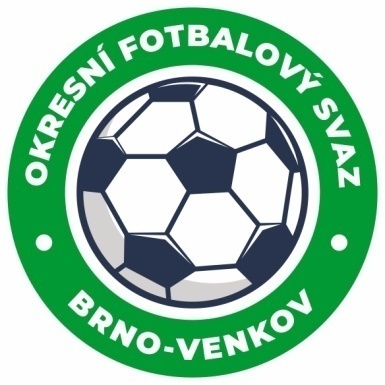 ZÁPIS č. 3 z jednání KOMISE ROZHODČÍCH OFS BRNO-VENKOV                      konané dne 30. 07. 2021Přítomni: Ladislav Kundelius, Antonín Kříž, Jan Oujezdský, Tomáš Koláček, Radek KociánOmluveni: Rudolf LenfeldMísto konání: Restaurace U Fasurů, Ořechov1. Došlá poštaZápisy STK a DKKomuniké ze zasedání VV2. Rozhodnutí a průběh jednání KR	KR chce poděkovat všem přednášejícím, hostům i rozhodčím, kteří se zúčastnili letního semináře rozhodčích za jeho kvalitní a plynulý průběh.KR sestavila nominační listinu rozhodčích OFS Brno-venkov pro podzimní část SR 2021-22, která bude VV  OFS  předložena ke schválení.3. Náhradní seminář rozhodčích KR oznamuje rozhodčím, že náhradní seminář se uskuteční ve čtvrtek 12. 8. od 16:00 v sídle KR OFS Brno-venkov na adrese Vídeňská 9, Brno.Na náhradní seminář jsou pozváni následující rozhodčí: Janda, Kratochvíl, Sláma, Kubín, Holub.KR upozorňuje, že poplatek za náhradní školení je 100 Kč.Jednání KR bylo ukončeno v 21:15 hod.Termín příštího zasedání KR: čtvrtek 12. 8. 2021 od 14:30 v sídle OFS Brno-venkov, ulice Vídeňská 9, BrnoV Ořechově dne 30. 07. 2021Zapsal:								Ověřil:       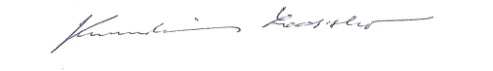 Jan Oujezdský							Ladislav Kundeliussekretář KR OFS Brno-venkov           			předseda KR OFS Brno-venkov